CURICULUM VITAEPersonal DataName				:	Malikus Sri Harjanto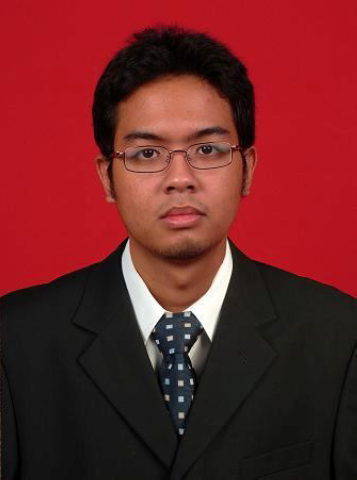 Place / Date of Birth	:	Jakarta, 23 Desember 1985Gender			:	MaleReligion			:	IslamMarital Status		:	SingleDomiscile Address		:	Jl. Raya Cileungsi Jonggol Km 6,5					Perumahan Grand Nusa Indah					Blok S 1 nomor 10					Bogor 16820ID Address			:	Jl. Bumi Kiara No. 6 RT/RW : 003/007					Kiara Condong					BandungMobile Phone		:	08567832305 / 081460006732Email				:	msriharjanto@yahoo.comFormal Education2004 – 2009	Bina Nusantara (BINUS) University, JakartaDual Bachelor’s Degree (Industrial Engineering – Information System) 2001 – 2004	Sumbangsih High School, Jakarta1998 – 2001	SMPN 6 Junior High School, Ujung Pandang1992 – 1998	SD Cenderawasih 1, JakartaNon-Formal Education2012			Basic First Aid Training at International SOS First Aid 			Training  Certification, Antasari - Jakarta (SOS Certified)	 2009			Ethic Class at Aryanti, Pasir kaliki – Bandung2009			Conversation Class at EF, Dago – Bandung2002 – 2003		Advance English class at LIA, Fatmawati - Jakarta	2001 – 2002		Intermediate English class at LIA, Fatmawati – Jakarta2001			Basic English class at LIA, Fatmawati – JakartaTraining and SeminarsJanuary 2015 	DIS/ISO 9001:2015 Requirement Training (Vidya 				Consultant Certified)February 2014	Internal Audit of  ISO 9001:2008, ISO 14001:2004 and 				OHSAS 18001:2007 Training (Vidya Consultant 				Certified)March 2012		Basic First Aid Training at International SOS First Aid 			Training  Certification, Antasari - Jakarta (SOS Certified)Augustus 2009	Ethic Class at Aryanti, Pasir kaliki – BandungSeptember 2010	Internal Training “Manajemen Sumber Daya Manusia” July 2010		Internal Training “Microsoft Project untuk Penjadwalan 			Produksi”July 2010		Internal Training “Introduction to ISO 9001 : 2008”June 2010		Internal Training “Membuat S-Curve”May 2010		Internal Training “Manajemen Produksi”April 2010		Internal Training “Spesifikasi Material”February 2010	Internal Training “Membaca Gambar Tehnik”January  2007	Seminar  “Prospect of Manufacturing Industries Through 			World Globalization by TOYOTA” at Binus University, 			Jakarta (Certified)December  2005	Factory visit : “PT. International Chemical Industry Co.			Ltd, Jakarta Organization ActivityOSIS member at SMPN 6 Ujung Pandang (1999 – 2000)Committee of SMPN 6 PORSENI (Pekan Olahraga dan Seni) in 1999Member of Bunga Karang, Pencak Silat Club in Sumbangsih High School 	(2001-2002)Member of BNCC (Bina Nusantara Computer Club)  (2004-2007)Member of HIMSISFO (Himpunan Mahasiswa Sistem Informasi-BINUS)	(2004-2009)Member of HIMTI (Himpunan Mahasiswa Teknik Industri-BINUS) 	(2004-2009)Other SkillAble to use computer application such as :Office application (Microsoft Word, Excel & Power Point).Scheduling application (Microsoft Project).Flowchart application (Microsoft Visio).Statistic application (Minitab 14).Graphic application (Adobe Photoshop).Web Design application (Joomla)Could work optimally at Windows based operating systemAble to use InternetWrite and speak English fluentlyPersonalityWilling to workhardEager to learn new experienceAble to work as team an individualHonest and responsibleCould work under pressure circumstancesFast learnerCreativeWork ExperiencePT. Bukaka Teknik Utama :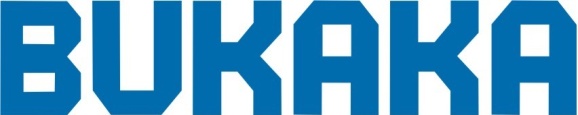 PT. BUKAKA TEKNIK UTAMAA steel construction manufacturers companyPeriod		:	January 2010 – 2012Division		:	Passenger Boarding Bridge DivisionPosition		:	Project Planning at PPIC DepartementJob Description	:Monitoring, reporting and updating  production progress.Stock and outstanding reports.Administrating ISO and OHSAS document for PPIC departmentUpdate PPIC document for ISO and OHSAS.Internal auditor for the accuracy of the stock in warehouse.Checking and make MRP (Material Requirement Planning) based on the BQ (Bill of Quantity).PT. Bukaka Teknik Utama :PT. BUKAKA TEKNIK UTAMAA steel construction manufacturers companyPeriod		:	January 2012 – nowDivision		:	Passenger Boarding Bridge DivisionPosition		:	Procurement Staff  at Purchasing DepartementJob Description	:Making PO (Purchasing Order) to buy item’s based on the material requirement released by PPIC.Making SPK (Surat Perintah Kerja) for external supliers to process our material’s into custom made component for the boarding bridgeMaking procurement from overseas supplierAdministrating ISO, 5S and OHSAS document for Purchasing departementMonitoring Quality Objective for Purchasing departementUpdate and revise ISO and OHSAS document’sMonitoring and reporting the material requisition progress for Project Control ReportMonitoring and reporting the usage of the petty cash for purchasing cash payment